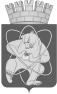 Городской округ«Закрытое административно – территориальное образование  Железногорск Красноярского края»АДМИНИСТРАЦИЯ ЗАТО г. ЖЕЛЕЗНОГОРСКПОСТАНОВЛЕНИЕ03.04.2023                                                                                                            				 № 113Иг. ЖелезногорскРуководствуясь Гражданским кодексом Российской Федерации, Федеральным законом от 26.07.2006 № 135-ФЗ «О защите конкуренции», приказом Федеральной антимонопольной службы Российской Федерации от 10.02.2010 № 67 «О порядке проведения конкурсов или аукционов на право заключения договоров аренды, договоров безвозмездного пользования, договоров доверительного управления имуществом, иных договоров, предусматривающих переход прав в отношении государственного или муниципального имущества, и перечне видов имущества, в отношении которого заключение указанных договоров может осуществляться путем проведения торгов в форме конкурса», решением Совета депутатов ЗАТО г. Железногорск от 27.08.2009 № 62-409Р «Об утверждении Положения о сдаче в аренду и безвозмездное пользование муниципального имущества, находящегося в Муниципальной казне закрытого административно-территориального образования Железногорск Красноярского края», постановлением Администрации ЗАТО г. Железногорск от 27.11.2012 № 381И «О проведении торгов на право заключения договоров аренды муниципального имущества, входящего в состав Муниципальной казны ЗАТО Железногорск», постановлением Администрации ЗАТО г. Железногорск от 02.12.2022 № 2534 «Об обеспечении доступа к информации о деятельности Администрации ЗАТО г. Железногорск и подведомственных организаций»,ПОСТАНОВЛЯЮ:1. Провести открытый аукцион на право заключения договора аренды муниципального имущества по пяти лотам со следующими условиями:1.1. Лот № 1: комната 13 (согласно техническому паспорту на здание от 08.10.2003) второго этажа нежилого здания с кадастровым номером 24:58:0000000:3358, расположенного по адресу: Российская Федерация, Красноярский край, ЗАТО Железногорск, г. Железногорск, ул. Восточная, д.26А (объект 1).Площадь объекта:16,2 кв.м.Начальная (минимальная) цена договора (лота) в месяц составляет (без НДС): 1 458,00 руб.Шаг аукциона – 72,90 руб.Срок аренды: 5 (пять) лет.Целевое назначение объекта: административно-бытовое.Собственник объекта: Городской округ «Закрытое административно-территориальное образование Железногорск Красноярского края».1.2. Лот № 2: комната 14  (согласно техническому паспорту на здание от 08.10.2003) второго этажа нежилого здания с кадастровым номером 24:58:0000000:3358, расположенного по адресу: Российская Федерация, Красноярский край, ЗАТО Железногорск, г. Железногорск, ул. Восточная, д.26А (объект 2).Площадь объекта: 16,8 кв.м.Начальная (минимальная) цена договора (лота) в месяц составляет (без НДС): 1 512,00 руб.Шаг аукциона – 75,60 руб.Срок аренды: 5 (пять) лет.Целевое назначение объекта: административно-бытовое.Собственник объекта: Городской округ «Закрытое административно-территориальное образование Железногорск Красноярского края».1.3. Лот № 3: комната 15 (согласно техническому паспорту на здание от 08.10.2003) второго этажа нежилого здания с кадастровым номером 24:58:0000000:3358, расположенного по адресу: Российская Федерация, Красноярский край, ЗАТО Железногорск, г. Железногорск, ул. Восточная, д.26А (объект 3).Площадь объекта: 16,9 кв.м.Начальная (минимальная) цена договора (лота) в месяц составляет (без НДС): 1 521,00 руб.Шаг аукциона – 76,05 руб.Срок аренды: 5 (пять) лет.Целевое назначение объекта: административно-бытовое.Собственник объекта: Городской округ «Закрытое административно-территориальное образование Железногорск Красноярского края».1.6. Лот № 4: комната 17  (согласно техническому паспорту на здание от 08.10.2003) второго этажа нежилого здания с кадастровым номером 24:58:0000000:3358, расположенного по адресу: Российская Федерация, Красноярский край, ЗАТО Железногорск, г. Железногорск, ул. Восточная, д.26А (объект 4).Площадь объекта: 17,6 кв.м.Начальная (минимальная) цена договора (лота) в месяц составляет (без НДС): 1 584,00 руб.Шаг аукциона – 79,20 руб.Срок аренды: 5 (пять) лет.Целевое назначение объекта: административно-бытовое.Собственник объекта: Городской округ «Закрытое административно-территориальное образование Железногорск Красноярского края».1.5. Лот № 5: комнаты 18- 20 (согласно техническому паспорту на здание от 08.10.2003) второго этажа нежилого здания с кадастровым номером 24:58:0000000:3358, расположенного по адресу: Российская Федерация, Красноярский край, ЗАТО Железногорск, г. Железногорск, ул. Восточная, д.26А (объект 5).Площадь объекта: 86,5 кв.м.Начальная (минимальная) цена договора (лота) в месяц составляет (без НДС): 7 785,00 руб.Шаг аукциона – 389,25 руб.Срок аренды: 5 (пять) лет.Целевое назначение объекта: административно-бытовое.Собственник объекта: Городской округ «Закрытое административно-территориальное образование Железногорск Красноярского края».2. Утвердить документацию об аукционе № 255 (Приложение).3. Организатору аукциона разместить извещение о проведении аукциона и документацию об аукционе № 255 на официальном сайте Российской Федерации в сети «Интернет» для размещения информации о проведении торгов, определенном Правительством Российской Федерации www.torgi.gov.ru не менее чем за двадцать дней до дня окончания подачи заявок на участие в аукционе.4. Отделу общественных связей Администрации ЗАТО г. Железногорск (И.С. Архипова) разместить настоящее постановление, извещение о проведении аукциона и документацию об аукционе № 255 на официальном сайте Администрации ЗАТО г. Железногорск в информационно-телекоммуникационной сети «Интернет».5. МКУ «УИЗиЗ» по результатам аукциона в порядке и сроки, предусмотренные документацией об аукционе, заключить договоры аренды муниципального имущества.6. Контроль над исполнением настоящего постановления оставляю за собой.7. Настоящее постановление вступает в силу с момента его подписания.Глава ЗАТО г. Железногорск							Д.М. ЧернятинО проведении открытого аукциона на право заключения договора аренды муниципального имущества